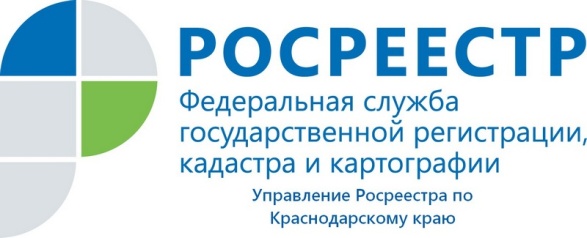 ПРЕСС-РЕЛИЗСогласование границ земельных участков.(вопрос-ответ)Обязательно ли устанавливать границы земельного участка?Согласно закону, установление границ земельного участка не обязательная процедура. Но межевание позволяет избежать многих юридических проблем .Кто проводит процедуру установления границ земельного участка?Межевание проводит кадастровый инженер. Производятся замеры, определятся координаты границ, а затем – согласование местоположения уточняемых и смежных с ним границ участков с собственниками и пользователями указанных объектов недвижимости.Как проходит согласование границ земельного участка?	Порядок согласования границ участков установлен ст. 39 Закона  № 221-ФЗ"О кадастровой деятельности" (с изм. и доп., вступ. в силу с 01.07.2022)Кадастровый инженер направляет собственникам / их представителям извещение о проведении собрания о согласовании местоположения границ на почтовый адрес или электронный адрес, допускается согласование в индивидуальном порядке.С кем необходимо согласовывать границы?С лицами, обладающими смежными земельными участками на праве:СобственностиПожизненного наследуемого владения Постоянного(бессрочного) пользованияАрендыЕсли смежные земельные участки не представлены в пожизненное наследуемое владение, в постоянное пользование, в аренду на срок более чем пять лет, согласование местоположения границ осуществляется согласно ст. 3.3 ФЗ от 25.10.2001 № 137-ФЗ"О введении в действие Земельного кодекса Российской Федерации" (с изм. и доп., вступ. в силу с 11.01.2023)Как подтверждается согласование границ?	Наличием в акте согласования местоположения границ личных подписей всех заинтересованных лиц или их представителей.Если извещенное заинтересованное лицо или его представитель в установленный срок не выразили свое согласие.Акт согласования местоположения границ земельного участка оформляется в соответствии с положениями ст. 40 Закона № 221-ФЗ "О кадастровой деятельности" (с изм. и доп., вступ. в силу с 01.07.2022)Как оформляется несогласие с определением границ?	Возражения должны быть зафиксированы в акте согласования местоположения и приложены к межевому плану. Наличие обоснованных возражений, оформленных в письменной форме –основание для решения о приостановлении кадастрового учета.Согласно ч.5 ст. 40 Закона № 221-ФЗ "О кадастровой деятельности" (с изм. и доп., вступ. в силу с 01.07.2022)споры, не урегулированные в результате согласования местоположения границ, после оформления акта согласования разрешаются в судебном порядке.